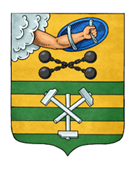 ПЕТРОЗАВОДСКИЙ ГОРОДСКОЙ СОВЕТ9 сессия 29 созываРЕШЕНИЕот 3 июня 2022 г. № 29/9-124О внесении изменения в план работы Петрозаводского городского Совета на 2022 годНа основании статьи 23 Регламента Петрозаводского городского Совета Петрозаводский городской Совет РЕШИЛ:Внести следующее изменение в Приложение к Решению Петрозаводского городского Совета от 17 декабря 2021 г. № 29/5-43 
«О плане работы Петрозаводского городского Совета на 2022 год», дополнив строкой пятой следующего содержания:«».ПредседательПетрозаводского городского Совета                                              Н.И. Дрейзис.Август, 26О внесении изменений в Решение Петрозаводского городского Совета от 17 декабря 2021 г. № 29/5-33 «О бюджете Петрозаводского городского округа на 2022 год и на плановый период 2023 и 2024 годов»Глава Петрозаводского городского округа 